Υπουργείο Παιδείας: Οδηγίες για τον τρόπο αξιολόγησης μαθημάτων 2014-20151 Σχόλιο Πέμ, 27/11/2014 - 08:12 -- Υπουργείο Παιδείας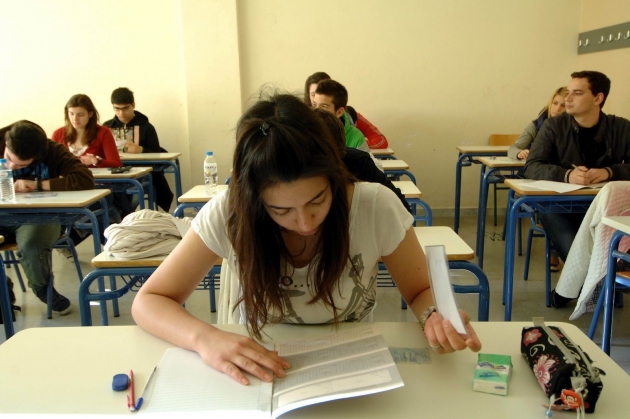 email facebook twitter linkedin ΛύκειοΟδηγίες για τον τρόπο αξιολόγησης μαθημάτων για το σχολικό έτος 2014-2015 απέστειλε το Υπουργείο Παιδείας μετά από σχετική εισήγηση του Ινστιτούτου Εκπαιδευτικής Πολιτικής.
Οι οδηγίες αφορούν τον τρόπο αξιολόγησης ορισμένων μαθημάτων:
- της Α' τάξης Γενικού Λυκείου,
- της Β' τάξης Εσπερινού Γενικού Λυκείου,
- της Β' τάξης Γενικού Λυκείου
και
- της Γ' τάξης Εσπερινού Γενικού Λυκείου για το σχολικό έτος 2014-2015.
Επισημαίνεται ότι κατά τη διάρκεια της σχολικής χρονιάς οι εκπαιδευτικοί μπορούν να αξιοποιούν την τράπεζα θεμάτων στην εκπαιδευτική διαδικασία
1) Τα θέματα των γραπτών προαγωγικών εξετάσεων λαμβάνονται από την ύλη που ορίζεται ως διδακτέα και εξεταστέα για κάθε μάθημα κατά το έτος που γίνονται οι εξετάσεις. Οι ερωτήσεις είναι ανάλογες με εκείνες που υπάρχουν στα σχολικά εγχειρίδια και στις οδηγίες του ΙΕΠ, ελέγχουν ευρύ φάσμα διδακτικών στόχων και είναι κλιμακούμενου βαθμού δυσκολίας. Οι μαθητές απαντούν υποχρεωτικά σε όλα τα θέματα.
2) Για κάθε θέμα καθορίζεται ορισμένη βαθμολογία. Σε περίπτωση κατά την οποία ένα θέμα αναλύεται σε υποερωτήματα, η βαθμολογία που προβλέπεται για αυτό κατανέμεται ισότιμα στις επιμέρους ερωτήσεις, εκτός αν κατά την ανακοίνωση των θεμάτων καθορίζεται διαφορετικός βαθμός για καθεμία από αυτές.Αρχαία Ελληνική Γλώσσα και Γραμματεία
Για την εξέταση των μαθητών στο μάθημα της Αρχαίας Ελληνικής Γλώσσας και Γραμματείας του προγράμματος Γενικής Παιδείας της Β΄ τάξης του Ημερησίου και της Γ΄ τάξης του Εσπερινού Γενικού Λυκείου δίνεται στους μαθητές σε φωτοαντίγραφο απόσπασμα διδαγμένου από το πρωτότυπο κειμένου, 12-20 στίχων, με νοηματική συνοχή και ζητείται από αυτούς:
α) να μεταφράσουν στη Νέα Ελληνική ένα τμήμα του οκτώ έως δέκα (8-10) στίχων·
β) να απαντήσουν σε τρεις (3) ερωτήσεις ερμηνευτικές, που μπορεί να αναφέρονται σε ιδέες,αξίες, προβλήματα και επιχειρήματα, στη στάση, στο ήθος ή στον χαρακτήρα των προσώπων,στο ιστορικό, κοινωνικό, πολιτιστικό πλαίσιο της εποχής της συγγραφής του έργου, στη δομή του κειμένου, σε υφολογικά και αισθητικά θέματα. Οι δύο (2) από τις ερωτήσεις αυτές αναφέρονται στο δοθέν από το πρωτότυπο απόσπασμα και η τρίτη σε απόσπασμα διδαγμένου από μετάφραση κειμένου, για τις απαιτήσεις της οποίας δίνεται στους μαθητές σε φωτοαντίγραφο το εν λόγω απόσπασμα.
γ) να απαντήσουν επί του δοθέντος από το πρωτότυπο διδαγμένου κειμένου σε:
i. μία (1) ερώτηση λεξιλογική-σημασιολογική που αναφέρεται στην παραγωγή και σύνθεση λέξεων της Αρχαίας Ελληνικής, σε ομόρριζες λέξεις, σε απλές ή σύνθετες, στη συσχέτιση λέξεων της Αρχαίας και της Νέας Ελληνικής, στη διατήρηση ή στην αλλαγή της σημασίας τους,σε συνώνυμα και αντώνυμα, κ.λπ.·
ii. μία (1) ερώτηση γραμματικής·
iii. μία (1) ερώτηση συντακτικού·
Οι ερωτήσεις αυτές (υπό τα στοιχεία γ «i», «ii» και «iii») μπορεί να αναλύονται σε δύο ισοδύναμα βαθμολογικώς υποερωτήματα.
δ) να απαντήσουν σε μία (1) ερώτηση που αναφέρεται στο γραμματειακό είδος του κειμένου,στον συγγραφέα ή στο έργο του.
Η μετάφραση βαθμολογείται με τριάντα (30) μονάδες και καθεμιά από τις επτά (7) ερωτήσεις με δέκα (10) μονάδες.
Το διδαγμένο κείμενο από το πρωτότυπο, και, μαζί με αυτό, το οριζόμενο προς μετάφραση τμήμα του, η λεξιλογική-σημασιολογική ερώτηση υπό το στοιχείο «γ, i» και η ερώτηση υπό το στοιχείο «δ» επιλέγονται από την τράπεζα θεμάτων. Οι υπόλοιπες ερωτήσεις (καθώς και το απόσπασμα του διδαγμένου από μετάφραση κειμένου της υπό το στοιχείο «β» ερώτησης) ορίζονται από τους διδάσκοντες.
Αρχαία Ελληνική Γλώσσα και Γραμματεία της Ομάδας Προσανατολισμού Ανθρωπιστικών Σπουδών
Για την εξέταση των μαθητών στο μάθημα της Αρχαίας Ελληνικής Γλώσσας και Γραμματείας της Β΄ τάξης Ημερησίου και Γ΄ τάξης Εσπερινού Γενικού Λυκείου (Ομάδα Προσανατολισμού Ανθρωπιστικών Σπουδών) δίδεται σε φωτοαντίγραφο:
Ι. Απόσπασμα διδαγμένου κειμένου από το πρωτότυπο, 12-20 στίχων, με νοηματική συνοχή και ζητείται από τους μαθητές:
α) να μεταφράσουν στη Νέα Ελληνική ένα τμήμα του 8-10 στίχων·
β) να απαντήσουν επί του κειμένου αυτού σε:
i. δύο (2) ερωτήσεις ερμηνευτικές που μπορεί να αναφέρονται σε ιδέες, αξίες, προβλήματα, στη στάση, στο ήθος ή στον χαρακτήρα προσώπων, στο ιστορικό, κοινωνικό, πολιτιστικό πλαίσιο της εποχής της συγγραφής του έργου, στη δομή και σύνθεση του κειμένου, στην παρουσίαση και αξιολόγηση επιχειρημάτων, σε υφολογικά και αισθητικά θέματα κ.λπ.
ii. μία (1) ερώτηση που αναφέρεται στο γραμματειακό είδος του κειμένου, στον συγγραφέα ή στο έργο του·
iii. μία (1) ερώτηση λεξιλογική-σημασιολογική που αναφέρεται στην παραγωγή και σύνθεση λέξεων της Αρχαίας Ελληνικής, σε ομόρριζες λέξεις, σε απλές ή σύνθετες, στο συσχετισμό λέξεων της Αρχαίας και της Νέας Ελληνικής, στη διατήρηση ή αλλαγή της σημασίας τους, σε συνώνυμα και αντώνυμα κ.λπ.
 ΙΙ. Aπόσπασμα αδίδακτου κειμένου της αττικής διαλέκτου από το πρωτότυπο, 10-12 στίχων στερεότυπης έκδοσης, με νοηματική συνοχή και ζητείται από τους μαθητές:
α) να το μεταφράσουν στη Νέα Ελληνική·
β) να απαντήσουν επί του κειμένου αυτού σε:
i. μία (1) ερώτηση γραμματικής·
ii. μία (1) ερώτηση συντακτικού·
Καθεμία από τις ερωτήσεις γραμματικής και συντακτικού, υπό τα στοιχεία ΙΙ, β, i και ii, μπορεί να αναλύεται σε δύο ισοδύναμα βαθμολογικώς υποερωτήματα.
Η μετάφραση του διδαγμένου κειμένου βαθμολογείται με δέκα (10) μονάδες, η μετάφραση του αδίδακτου με τριάντα (30) και καθεμία από τις έξι (6) συνολικά ερωτήσεις του διδαγμένου και του αδίδακτου κειμένου με δέκα (10) μονάδες.
Το διδαγμένο κείμενο και τα συνακόλουθα επί αυτού ζητούμενα επιλέγονται με κλήρωση από την τράπεζα θεμάτων, ενώ το αδίδακτο κείμενο και τα συνακόλουθα επί αυτού ζητούμενα ορίζονται από τους διδάσκοντες.
Νέα Ελληνική Γλώσσα
Για την εξέταση στο μάθημα της Νέας Ελληνικής Γλώσσας της Β΄ τάξης του Ημερησίου και της Γ΄ τάξης του Εσπερινού Γενικού Λυκείου δίνεται στους μαθητές σε φωτοαντίγραφο ένα κείμενο περιορισμένης έκτασης από τον έντυπο ή/και τον ηλεκτρονικό λόγο (βιβλία, εφημερίδες,περιοδικά, διαδίκτυο), που αναφέρεται σε κοινωνικά, πολιτικά, πολιτιστικά, επιστημονικά ή άλλα θέματα της καθημερινής ζωής και έχει νοηματική πληρότητα. Το κείμενο σχετίζεται με θέματα με τα οποία ασχολήθηκαν οι μαθητές κατά τη διάρκεια του σχολικού έτους.
Οι μαθητές εξετάζονται στα παρακάτω τέσσερα (4) θέματα υπό τα στοιχεία α, β, γ, δ. Συγκεκριμένα, καλούνται:
α) να δώσουν σύντομη περίληψη του δοθέντος κειμένου, η έκταση της οποίας καθορίζεται ανάλογα με την έκταση και το νόημα του κειμένου.
β) να απαντήσουν σε δύο (2) ερωτήσεις που έχουν σχέση με:
i. την κατανόηση του κειμένου (οπτικές από τις οποίες προσεγγίζεται η πραγματικότητα, στόχοι και επιχειρήματα του συγγραφέα, προβληματισμοί που θέτει, θέσεις που υποστηρίζει κ.λπ.)·
ii. την οργάνωση του λόγου (διάρθρωση, δομή, διαίρεση, τίτλοι ενοτήτων, συνοχή, ενότητα,αλληλουχία, τρόποι ανάπτυξης, συλλογιστική πορεία κ.λπ.)·
γ) να απαντήσουν σε δύο (2) ερωτήσεις που αφορούν:
i. σε σημασιολογικά στοιχεία (σημασίες λέξεων, συνώνυμα, αντώνυμα, σχηματισμός προτάσεων, περιόδων ή παραγράφων με συγκεκριμένες λέξεις ή φράσεις, αντικατάσταση λέξεων ή φράσεων με σημασιολογικά ισοδύναμες κ.λπ.)·
ii. στην επισήμανση της λειτουργίας μορφοσυντακτικών δομών και υφολογικών στοιχείων του κειμένου που σχετίζονται με τους επικοινωνιακούς στόχους του συγγραφέα (ενεργητική ή παθητική σύνταξη, χρήση στίξης, γλωσσικές ποικιλίες, αναφορική και ποιητική λειτουργία της γλώσσας [δηλωτική και συνυποδηλωτική χρήση], στοιχεία προφορικού λόγου, χρήση ειδικού λεξιλογίου, είδος κειμένου κ.λπ.)·
δ) να συνθέσουν δικό τους κείμενο (ενταγμένο σε επικοινωνιακό πλαίσιο και το οποίο σχετίζεται θεματικά με το κείμενο που τους δόθηκε), στο πλαίσιο του οποίου απαντούν με πειστική επιχειρηματολογία στα ζητούμενα, διατυπώνουν κρίσεις και σχόλια ή αναπτύσσουν τεκμηριωμένα προσωπικές απόψεις. Η έκταση του κειμένου κυμαίνεται από 400 έως 500 λέξεις.
Το πρώτο (α) θέμα βαθμολογείται με είκοσι (20) μονάδες, το δεύτερο (β) και το τρίτο (γ) με δεκαπέντε πέντε (15) μονάδες το καθένα και το τέταρτο (δ) με πενήντα (50). Η κατανομή της βαθμολογίας στις ερωτήσεις του «β» και του «γ» θέματος, οι οποίες μπορεί να αναλύονται σε υποερωτήματα, διαφοροποιείται ανάλογα με τον βαθμό δυσκολίας τους και οι βαθμολογικές μονάδες καθορίζονται κατά τη διατύπωση των θεμάτων και ανακοινώνονται γραπτώς στους μαθητές.
Το κείμενο που δίδεται στους μαθητές, το πρώτο, το δεύτερο και το τρίτο θέμα (υπό τα στοιχεία «α», «β» και «γ») επιλέγονται από την τράπεζα θεμάτων, ενώ το τέταρτο θέμα (υπό το στοιχείο «δ») ορίζεται από τους διδάσκοντες.Νέα Ελληνική Λογοτεχνία
Για την εξέταση στο μάθημα της Νέας Ελληνικής Λογοτεχνίας της Β΄ τάξης του Ημερησίου και της Γ΄ τάξης του Εσπερινού Γενικού Λυκείου δίνεται στους μαθητές σε φωτοαντίγραφο περιορισμένης εκτάσεως πεζό ή ποιητικό κείμενο που περιλαμβάνεται στη διδαχθείσα ύλη και ορίζεται από τον διδάσκοντα, καθώς και αδίδακτο περιορισμένης εκτάσεως πεζό ή ποιητικό κείμενο (ίσης κατά προσέγγιση δυσκολίας με το διδαγμένο), που επιλέγεται με κλήρωση από την τράπεζα θεμάτων, με τις αναγκαίες διευκρινίσεις. Το αδίδακτο κείμενο εντάσσεται γραμματολογικά σε μία από τις ενότητες του οικείου διδακτικού εγχειριδίου (Νέα Αθηναϊκή Σχολή: Η πεζογραφία, Νεότερη Λογοτεχνία: Πρώτη 10ετία του Μεσοπολέμου, Νεότερη Ποίηση, Πεζογραφία: H πεζογραφία του Μεσοπολέμου).
Οι μαθητές καλούνται να απαντήσουν στα παρακάτω τέσσερα (4) θέματα, που μπορεί να αναλύονται σε δύο (2) 4ερωτήσεις το καθένα, από τα οποία δύο (2), και συγκεκριμένα τα υπό τα στοιχεία «α» και «β», προέρχονται από την τράπεζα θεμάτων και συνοδεύουν το αδίδακτο κείμενο, και δύο (2), τα υπό τα στοιχεία «γ» και «δ», ορίζονται από τον διδάσκοντα και αναφέρονται στο διδαγμένο κείμενο. Τα θέματα αφορούν:
α) στην κατανόηση του αδίδακτου λογοτεχνικού κειμένου, στον ερμηνευτικό σχολιασμό παραγράφων ή στίχων του, στην επισήμανση συμβόλων (μυθικών ή άλλων), στην αξιολόγηση στάσεων και αντιλήψεων που εντοπίζονται σε αυτό, στον χαρακτηρισμό των προσώπων που αναφέρονται στο κείμενο και την ένταξή τους στον τόπο και στον χρόνο της αφήγησης κ.λπ.
β) σε παρατηρήσεις επί των εκφραστικών μέσων και τρόπων που εντοπίζονται στο αδίδακτο κείμενο (π.χ. ζητείται από τους μαθητές να εντοπίσουν και να σχολιάσουν μεταφορές, παρομοιώσεις, επαναλήψεις, εικόνες, στοιχεία της γλώσσας, όπως λόγιες, λαϊκές ιδιωματικές ή αντιλυρικές λέξεις κ.λπ.) και στην επαλήθευση μιας κρίσης σχετικής με το κείμενο (το είδος του,τη λογοτεχνική γενιά του δημιουργού ή το λογοτεχνικό ρεύμα στο οποίο ανήκει το κείμενο, το ύφος του, τη δομή του κ.λπ.).
γ) σε γραμματολογικά στοιχεία που προκύπτουν άμεσα ή έμμεσα από το διδαγμένο κείμενο και αφορούν στο είδος του, στον συγγραφέα, στο λογοτεχνικό ρεύμα στο οποίο εντάσσεται το κείμενο, σε στοιχεία της αφήγησης κ.λπ.
δ) στον ερμηνευτικό ή αισθητικό σχολιασμό του διδαγμένου κειμένου (στην κατανόηση του περιεχομένου, στη δομή, στον σχολιασμό φράσεων, στίχων ή παραγράφων, στην ανάπτυξη χωρίων σε μία (1) ή δύο (2) παραγράφους, σε χαρακτηρισμούς προσώπων, σε στάσεις και αντιλήψεις, σε παρατηρήσεις επί των εκφραστικών μέσων και τρόπων, σε απλά υφολογικά στοιχεία κ.λπ.).
Η βαθμολογία κατανέμεται κατά 25% σε κάθε θέμα. Η κατανομή της βαθμολογίας στις ερωτήσεις των θεμάτων μπορεί να διαφοροποιείται ανάλογα με τον βαθμό της δυσκολίας τους και οι βαθμολογικές μονάδες κάθε ερώτησης καθορίζονται κατά τη διατύπωση των θεμάτων και ανακοινώνονται γραπτώς στους μαθητές.
Ιστορία
Οι μαθητές αξιολογούνται στο μάθημα της Ιστορίας της B΄ Τάξης του Ημερησίου Γενικού Λυκείου με συνδυασμό θεμάτων/ερωτήσεων, που ταξινομούνται σε δύο (2) ομάδες:
Ι. Στην ομάδα Α΄ περιλαμβάνονται δύο (2) θέματα που αναλύονται σε επιμέρους ερωτήσεις, με τις οποίες ελέγχονται οι ιστορικές γνώσεις των μαθητών (χρονολογίες, ιστορικές έννοιες, ιστορικά φαινόμενα ή γεγονότα, δράση προσώπων κ.λπ.):
1. Το πρώτο θέμα περιλαμβάνει: α) ερωτήσεις αντικειμενικού τύπου (1.α), που βαθμολογούνται με δέκα (10) μονάδες·β) εξήγηση δύο (2) ή τριών (3) ιστορικών όρων/εννοιών (1.β), που βαθμολογείται με δεκαπέντε (15) μονάδες.
2. Το δεύτερο θέμα περιλαμβάνει δύο ερωτήσεις σύντομης απάντησης (2.α) και (2.β) και βαθμολογείται με είκοσι πέντε (25) μονάδες.
ΙΙ. Στην ομάδα Β΄ περιλαμβάνονται δύο (2) θέματα, που το καθένα μπορεί να αναλύεται σε δύο επιμέρους ερωτήσεις, με τις οποίες ελέγχονται η ικανότητα των μαθητών στη σύνθεση των ιστορικών γνώσεων και η κριτική προσέγγισή τους (ανάλυση ή σύνθεση αιτίων ή συνθηκών, αποτίμηση της δράσης προσώπων, αξιολόγηση αποτελεσμάτων, σύγκριση απόψεων, προέκταση ιστορικών πληροφοριών κ.λπ.). Προς αποφυγήν επικαλύψεων, τα θέματα αυτής της ομάδας επιλέγονται από την εξεταστέα ύλη με τρόπο ώστε να είναι διαφορετικά ως προς το γνωστικό τους περιεχόμενο από τις ερωτήσεις (2.α) και (2.β) της ομάδας Α΄ και βαθμολογούνται αθροιστικά με πενήντα (50) μονάδες. Στην περίπτωση αυτής της ομάδας χρησιμοποιούνται και ερωτήσεις επεξεργασίας ιστορικού υλικού, το οποίο δίνεται στους μαθητές φωτοτυπημένο. Το υλικό αυτό προέρχεται από ιστορικές μαρτυρίες, αρχαιολογικές μελέτες, έργα τέχνης, φωτογραφίες, στατιστικούς πίνακες, χάρτες, διαγράμματα και από όλα εκείνα τα στοιχεία που χρησιμοποιούνται ως ιστορικά τεκμήρια ή ως μέσα άντλησης πληροφοριών για την εξαγωγή ιστορικών συμπερασμάτων.
Η βαθμολογία κάθε ερώτησης των παραπάνω θεμάτων και των δύο (2) ομάδων διαφοροποιείται ανάλογα με τον βαθμό δυσκολίας της. Οι βαθμολογικές μονάδες καθεμιάς καθορίζονται κατά τη διατύπωση των θεμάτων και ανακοινώνονται γραπτώς στους μαθητές.
Τα θέματα της ομάδας Α΄ επιλέγονται από την τράπεζα θεμάτων, ενώ τα θέματα της ομάδας Β΄ ορίζονται από τους διδάσκοντες.Φιλοσοφία
Για την αξιολόγηση των μαθητών στο μάθημα της Φιλοσοφίας της Β΄ Τάξης του Ημερησίου και της Β΄ Τάξης του Εσπερινού Γενικού Λυκείου δίνονται δύο ομάδες θεμάτων (A΄ και Β΄):
Στην Α΄ ομάδα περιλαμβάνονται δύο (2) θέματα (με ερωτήσεις διαφόρων τύπων), με τα οποία ελέγχεται ο βαθμός κατανόησης της διδαχθείσας ύλης (φιλοσοφικών εννοιών, θεωριών κ.λπ.).
Στη Β΄ ομάδα περιλαμβάνονται δύο (2) θέματα, τα οποία απαιτούν συνδυασμό γνώσεων, επιχειρηματολογία και τεκμηρίωση, και με τα οποία ελέγχεται η ικανότητα του μαθητή για αυτοδύναμη συνθετική και κριτική σκέψη, καθώς και η ικανότητά του για προεκτάσεις σε σύγχρονους προβληματισμούς. Στις ερωτήσεις αυτές ενδείκνυται να δίνονται σύντομα αποσπάσματα φιλοσοφικών ή άλλων κειμένων, εικόνες, πολυτροπικά κείμενα κ.λπ., με στόχο τη διασάφηση και προέκταση φιλοσοφικών θεμάτων που αφορούν στην εξεταστέα ύλη.
Τα παραπάνω θέματα μπορεί να αναλύονται σε δύο (2) ερωτήσεις το καθένα και ορίζονται με τέτοιο τρόπο ώστε να αποφεύγονται επικαλύψεις της ύλης.
Η βαθμολογία κατανέμεται κατά 50% σε κάθε ομάδα θεμάτων. Τα θέματα της ομάδας Α΄ επιλέγονται από την τράπεζα θεμάτων. Τα θέματα της ομάδας Β΄ ορίζονται από τους διδάσκοντες και κριτήρια για την αξιολόγησή τους είναι η εννοιολογική ακρίβεια, η ορθότητα και η εγκυρότητα των επιχειρημάτων, η ευστοχία των παραδειγμάτων, η έκταση και η πρωτοτυπία του κριτικού προβληματισμού που αναπτύσσεται.
Η κατανομή της βαθμολογίας στις ερωτήσεις των θεμάτων μπορεί να διαφοροποιείται ανάλογα με τον βαθμό δυσκολίας τους και οι βαθμολογικές μονάδες καθορίζονται κατά τη διατύπωση των θεμάτων και ανακοινώνονται γραπτώς στους μαθητές.
Άλγεβρα, Γεωμετρία και  Μαθηματικά της Ομάδας Προσανατολισμού Θετικών Σπουδών
Οι γραπτές προαγωγικές εξετάσεις στην Άλγεβρα, τη Γεωμετρία και στα Μαθηματικά της Ομάδας Προσανατολισμού Θετικών Σπουδών της Β΄ τάξης του Ημερησίου και της Γ΄ τάξης του Εσπερινού Γενικού Λυκείου γίνονται ως εξής:
1. Στους μαθητές δίνονται τέσσερα (4) θέματα από την εξεταστέα ύλη, με τα οποία ελέγχεται η γνώση εννοιών και ορολογίας, η δυνατότητα αναπαραγωγής γνωστικών στοιχείων, η ικανότητα εκτέλεσης γνωστών αλγορίθμων, η ικανότητα του μαθητή να αναλύει, να συνθέτει και να επεξεργάζεται δημιουργικά ένα δεδομένο υλικό, καθώς και η ικανότητα επιλογής και εφαρμογής κατάλληλης μεθόδου.
2. Τα τέσσερα θέματα που δίνονται στους μαθητές διαρθρώνονται ως εξής:
α. Το πρώτο θέμα αποτελείται από δύο μέρη. Το πρώτο μέρος περιέχει πέντε (05) ερωτήσεις αντικειμενικού τύπου (πολλαπλής επιλογής, Σωστού - Λάθους, αντιστοίχισης) με τις οποίες ελέγχεται η γνώση και η κατανόηση των βασικών εννοιών και των σπουδαιότερων συμπερασμάτων της θεωρίας σε όσο το δυνατόν ευρύτερη έκταση της εξεταστέας ύλης. Στο δεύτερο μέρος ζητείται η απόδειξη μίας απλής πρότασης (ιδιότητας, λήμματος, θεωρήματος ή πορίσματος), που είναι αποδεδειγμένη στο σχολικό εγχειρίδιο.
β. Το δεύτερο θέμα αποτελείται από μία άσκηση που είναι εφαρμογή ορισμών, αλγορίθμων ή προτάσεων (ιδιοτήτων, θεωρημάτων, πορισμάτων).
γ. Το τρίτο θέμα αποτελείται από μία άσκηση που απαιτεί από τον μαθητή ικανότητα συνδυασμού και σύνθεσης εννοιών και αποδεικτικών ή υπολογιστικών διαδικασιών.
δ. Το τέταρτο θέμα αποτελείται από μία άσκηση ή ένα πρόβλημα που η λύση του απαιτεί από τον μαθητή ικανότητες συνδυασμού και σύνθεσης γνώσεων, αλλά και την ανάληψη πρωτοβουλιών για την ανάπτυξη στρατηγικών επίλυσής του.
Το δεύτερο, τρίτο και τέταρτο θέμα μπορούν να αναλύονται σε επιμέρους ερωτήματα που διευκολύνουν τον μαθητή στη λύση.
3. Η βαθμολογία κατανέμεται ανά εικοσιπέντε (25) μονάδες στο καθένα από τα τέσσερα (4) θέματα. Ειδικότερα, στο πρώτο θέμα το πρώτο μέρος βαθμολογείται με δέκα (10) μονάδες, ενώ το δεύτερο μέρος βαθμολογείται με δεκαπέντε (15) μονάδες. Στο δεύτερο, τρίτο και τέταρτο θέμα η κατανομή της βαθμολογίας στα επιμέρους ερωτήματα μπορεί να διαφοροποιείται ανάλογα με το βαθμό δυσκολίας τους και καθορίζεται στη διατύπωση των θεμάτων.
4. Το δεύτερο και το τέταρτο θέμα λαμβάνονται με κλήρωση από την τράπεζα θεμάτων, ενώ το πρώτο και το τρίτο θέμα επιλέγονται από τους διδάσκοντες (ή τον διδάσκοντα) το μάθημα καθηγητές.
Φυσική, Χημεία και Φυσική Ομάδας Προσανατολισμού Θετικών Σπουδών
Οι γραπτές προαγωγικές εξετάσεις στη Φυσική, τη Χημεία και τη Φυσική της Ομάδας Προσανατολισμού Θετικών Σπουδών της Β΄ τάξης του Ημερησίου και της Γ΄ τάξης του Εσπερινού Γενικού Λυκείου γίνονται ως εξής:
1. Στους μαθητές δίνονται τέσσερα (4) θέματα από την εξεταστέα ύλη που καθορίζονται ως εξής:
α) Το πρώτο θέμα αποτελείται από πέντε (5) ερωτήσεις αντικειμενικού τύπου, με τις οποίες ελέγχεται η γνώση της θεωρίας σε όσο το δυνατόν ευρύτερη έκταση της εξεταστέας ύλης.
β) Το δεύτερο θέμα αποτελείται από δύο (2) ερωτήσεις, με τις οποίες ελέγχεται η κατανόηση της θεωρίας και οι ικανότητες και δεξιότητες που απέκτησαν οι μαθητές κατά την εκτέλεση των εργαστηριακών ασκήσεων ή άλλων δραστηριοτήτων που έγιναν στο πλαίσιο του μαθήματος.
Με τις ερωτήσεις μπορεί να ζητηθεί από τους μαθητές να αναπτύξουν την απάντησή τους ή να απαντήσουν σε ένα ερώτημα κλειστού τύπου και να αιτιολογήσουν την απάντησή τους.
γ) Το τρίτο θέμα αποτελείται από άσκηση εφαρμογής της θεωρίας, η οποία απαιτεί ικανότητα συνδυασμού και σύνθεσης εννοιών, θεωριών, τύπων, νόμων και αρχών και μπορεί να αναλύεται σε επιμέρους ερωτήματα.
δ) Το τέταρτο θέμα αποτελείται από ένα πρόβλημα ή μία άσκηση, που απαιτεί ικανότητα συνδυασμού και σύνθεσης γνώσεων, αλλά και ανάπτυξη στρατηγικής για τη διαδικασία επίλυσής του. Tο πρόβλημα αυτό ή η άσκηση μπορεί να αναλύονται σε επιμέρους ερωτήματα.
2. Η βαθμολογία κατανέμεται ανά είκοσι πέντε (25) μονάδες στο καθένα από τα τέσσερα θέματα. Ειδικότερα, στο πρώτο θέμα κάθε μία ερώτηση βαθμολογείται με 5 μονάδες και στο δεύτερο θέμα η πρώτη ερώτηση βαθμολογείται με 12 μονάδες και η δεύτερη με 13 μονάδες. Στο τρίτο και τέταρτο θέμα η κατανομή της βαθμολογίας στα επιμέρους ερωτήματα μπορεί να διαφοροποιείται ανάλογα με το βαθμό δυσκολίας και καθορίζεται στη διατύπωση των θεμάτων.
3. Το πρώτο και το τρίτο θέμα επιλέγονται από τους διδάσκοντες (ή τον διδάσκοντα) το μάθημα. Το δεύτερο και το τέταρτο θέμα λαμβάνονται με κλήρωση από την τράπεζα θεμάτων.
Βιολογία
Οι γραπτές προαγωγικές εξετάσεις στη Βιολογία της Β΄ τάξης του Ημερησίου και της Γ΄ τάξης του Εσπερινού Γενικού Λυκείου γίνονται ως εξής:
Οι μαθητές καλούνται να εξεταστούν σε 4 ισόβαθμα θέματα που έχουν την ακόλουθη μορφή, περιεχόμενο και σκοπό:
1ο Θέμα:
Περιλαμβάνει 5 ισόβαθμες ανεξάρτητες ερωτήσεις αντικειμενικού τύπου, όπως: πολλαπλής επιλογής, σωστού-λάθους, διαζευκτικής απάντησης (από τις οποίες ο μαθητής επιλέγει όποια ή όποιες συνεχίζουν ορθά μια ημιτελή φράση) κ.ά.
Το θέμα αποσκοπεί στον έλεγχο της απόκτησης γνώσεων και της κατανόησης από τον μαθητή βιολογικών εννοιών, διαδικασιών ή φαινομένων από ένα ευρύ τμήμα της εξεταστέας ύλης.
2ο Θέμα:
Περιλαμβάνει 2 ερωτήσεις οι οποίες βαθμολογούνται με δώδεκα (12) και δεκατρείς (13) μονάδες αντίστοιχα. Οι ερωτήσεις αυτές μπορεί να αναλύονται σε επιμέρους υποερωτήματα.
Το θέμα αποσκοπεί στον έλεγχο της ικανότητας του μαθητή να ανακαλεί γνώσεις που έχει αποκτήσει γύρω από το εξεταζόμενο θέμα (βιολογική έννοια, διαδικασία ή φαινόμενο) και να τις εκθέτει ή/και να τεκμηριώνει τις απόψεις του με πληρότητα και σαφήνεια.
3ο Θέμα:
Περιλαμβάνει 2 ερωτήσεις, οι οποίες βαθμολογούνται με δώδεκα (12) και δεκατρείς (13) μονάδες αντίστοιχα. Οι ερωτήσεις αυτές μπορεί να αναλύονται σε επιμέρους υποερωτήματα.
Κάθε μία από τις ερωτήσεις αυτές περιλαμβάνει μια απεικόνιση (εικόνα, διάγραμμα ροής, γραφική παράσταση κ.ά.) που μπορεί να αποδίδει μια βιολογική δομή, λειτουργία ή φαινόμενο.
Η απεικόνιση συνοδεύεται από σχετικό επεξηγηματικό κείμενο.
Ο μαθητής καλείται να απαντήσει σε υποερωτήματα που μπορεί να αφορούν στη δομική και λειτουργική σχέση των μερών (αν πρόκειται για βιολογική δομή), στην έκβασή του ή/και στους παράγοντες που την επηρεάζουν (αν πρόκειται για λειτουργία ή βιολογικό φαινόμενο) κ.ά.
Το θέμα αποσκοπεί στον έλεγχο της ικανότητας του μαθητή να αξιοποιεί θεωρητικές γνώσεις και δεξιότητες (ανάλυσης, σύνθεσης κτλ.) που έχει αποκτήσει, προκειμένου να εντοπίζει, να αντλεί, να αξιολογεί και να επεξεργάζεται πληροφορίες και δεδομένα που του παρέχει η απεικόνιση και το επεξηγηματικό κείμενο που τη συνοδεύει, ώστε να εξάγει συμπεράσματα και να διατυπώνει πλήρεις, σαφείς και στοιχειοθετημένες απαντήσεις.
4ο Θέμα:
Περιλαμβάνει 2 ερωτήσεις, οι οποίες βαθμολογούνται με δώδεκα (12) και δεκατρείς (13) μονάδες αντίστοιχα. Οι ερωτήσεις αυτές μπορεί να αναλύονται σε επιμέρους υποερωτήματα.
Κάθε ερώτηση αποτελεί δοκιμασία στην οποία ο μαθητής καλείται είτε να διερευνήσει μια πραγματική ή υποθετική κατάσταση που περιγράφεται στην εκφώνηση (π.χ. την έκβαση μιας βιολογικής διαδικασίας) είτε να επιλύσει ένα πρόβλημα που άπτεται εφαρμογών της Βιολογίας στην καθημερινή ζωή του σύγχρονου ανθρώπου, είτε να λύσει μια άσκηση εφαρμόζοντας την κατάλληλη μεθοδολογία και αξιοποιώντας βιολογικούς νόμους και θεωρίες.
Το θέμα αποσκοπεί στην αξιολόγηση της ικανότητας του μαθητή να αξιοποιεί, σε συνδυασμό, γνώσεις και δεξιότητες που έχει αποκτήσει από ποικίλες περιοχές της ύλης, προκειμένου να διερευνά και να ερμηνεύει καταστάσεις ή να επιλύει προβλήματα που σχετίζονται με τις εφαρμογές της Βιολογίας στην καθημερινή ζωή.
Το πρώτο και το τρίτο θέμα επιλέγονται από τους διδάσκοντες (ή τον διδάσκοντα) το μάθημα.
Το δεύτερο και το τέταρτο θέμα λαμβάνονται με κλήρωση από την τράπεζα θεμάτων.
Εισαγωγή στις Αρχές της Επιστήμης των Η/Υ
Οι γραπτές προαγωγικές εξετάσεις του μαθήματος "Εισαγωγή στις Αρχές της Επιστήμης των Η/Υ" της Β΄ τάξης του Ημερησίου και της Β΄ τάξης του Εσπερινού Γενικού Λυκείου γίνονται ως εξής:
1. Στους μαθητές δίνονται τέσσερα (4) θέματα από την εξεταστέα ύλη, με τα οποία ελέγχεται η 9γνώση και η κατανόηση εννοιών και ορολογίας, η κριτική ικανότητα, η δυνατότητα αναπαραγωγής γνωστικών στοιχείων, η ικανότητα του μαθητή να αναλύει, να συνθέτει και να δημιουργεί, συνδυάζοντας γνώσεις ή δεξιότητες που απέκτησε για την επίλυσή τους.
2. Τα τέσσερα θέματα που δίνονται στους μαθητές διαρθρώνονται ως εξής:
α) Το πρώτο θέμα αποτελείται από πέντε (5) ερωτήσεις αντικειμενικού τύπου (πολλαπλής επιλογής, Σωστού -Λάθους, αντιστοίχισης) με τις οποίες ελέγχεται η γνώση και η κατανόηση των βασικών εννοιών και των σπουδαιότερων συμπερασμάτων της θεωρίας σε όσο το δυνατόν ευρύτερη έκταση της εξεταστέας ύλης.
β) Το δεύτερο θέμα αποτελείται από δύο (2) ερωτήσεις, με τις οποίες ελέγχεται η κατανόηση της θεωρίας και οι ικανότητες και δεξιότητες που απέκτησαν οι μαθητές κατά την εκτέλεση των εργαστηριακών ασκήσεων ή άλλων δραστηριοτήτων που έγιναν στο πλαίσιο του μαθήματος.
Με τις ερωτήσεις μπορεί να ζητηθεί από τους μαθητές να αναπτύξουν την απάντησή τους ή να απαντήσουν σε ένα ερώτημα κλειστού τύπου και να αιτιολογήσουν την απάντησή τους.
γ) Το τρίτο θέμα αποτελείται από ένα πρόβλημα ή μία άσκηση εφαρμογής της θεωρίας, η οποία απαιτεί ικανότητα συνδυασμού και σύνθεσης εννοιών, θεωριών, εντολών και αρχών και μπορεί να αναλύεται σε επιμέρους ερωτήματα που διευκολύνουν τον μαθητή στη λύση.
δ) Το τέταρτο θέμα αποτελείται από ένα πρόβλημα ή μία άσκηση, που απαιτεί ικανότητα συνδυασμού και σύνθεσης γνώσεων, αλλά και ανάπτυξη στρατηγικής για τη διαδικασία δημιουργίας ή επίλυσής του. Tο πρόβλημα αυτό ή η άσκηση μπορεί να αναλύονται σε επιμέρους ερωτήματα που διευκολύνουν τον μαθητή στη λύση.
3. Η βαθμολογία κατανέμεται ανά εικοσιπέντε (25) μονάδες στο καθένα από τα τέσσερα (4) θέματα. Ειδικότερα, στο πρώτο θέμα κάθε μία ερώτηση βαθμολογείται με πέντε (5) μονάδες και στο δεύτερο θέμα η πρώτη ερώτηση βαθμολογείται με δώδεκα (12) μονάδες και η δεύτερη με δεκατρείς (13) μονάδες. Στο τρίτο και τέταρτο θέμα η κατανομή της βαθμολογίας στα επιμέρους ερωτήματα μπορεί να διαφοροποιείται ανάλογα με το βαθμό δυσκολίας και καθορίζεται στη διατύπωση των θεμάτων.
4. Το δεύτερο και το τέταρτο θέμα λαμβάνονται με κλήρωση από την τράπεζα θεμάτων, ενώ το πρώτο και το τρίτο θέμα επιλέγονται από τους διδάσκοντες (ή τον διδάσκοντα) το μάθημα καθηγητές.
Θρησκευτικά
Η γραπτή προαγωγική εξέταση στα «Θρησκευτικά» της Β΄ τάξης του Ημερησίου και της Γ΄ τάξης του Εσπερινού Γενικού Λυκείου περιλαμβάνει δύο ομάδες θεμάτων:
α) Η πρώτη ομάδα αποτελείται από δύο θέματα με ερωτήσεις διαφόρων τύπων, με τις οποίες ελέγχεται τόσο η κατοχή των αναγκαίων γνωστικών στοιχείων όσο και η κατανόησή τους. Κάθε ένα από τα δύο θέματα περιέχει ερωτήσεις διαβαθμισμένης δυσκολίας.
Το πρώτο θέμα περιλαμβάνει πέντε (5) ερωτήσεις αντικειμενικού τύπου και βαθμολογείται με είκοσι πέντε (25) μονάδες (5×5=25).
Το δεύτερο θέμα περιλαμβάνει δύο (2) ερωτήσεις σύντομης απάντησης και βαθμολογείται με είκοσι πέντε (25) μονάδες. Η πρώτη ερώτηση βαθμολογείται με δέκα (10) μονάδες και η δεύτερη με δεκαπέντε (15) μονάδες.
β) Η δεύτερη ομάδα περιλαμβάνει δύο θέματα με αντίστοιχες ερωτήσεις ευρύτερης ανάπτυξης, με τις οποίες ελέγχεται η ικανότητα συνθετικής και κριτικής ανάλυσης αλλά και διασύνδεσης γνώσεων, γεγονότων και διαδικασιών που απέκτησαν οι μαθητές.
Το πρώτο θέμα περιλαμβάνει μία (1) ερώτηση και βαθμολογείται με είκοσι πέντε (25) μονάδες. Το δεύτερο θέμα περιλαμβάνει επίσης μία (1) ερώτηση και βαθμολογείται με είκοσι πέντε (25) μονάδες.
Τα θέματα ορίζονται κατά 50% με κλήρωση από τράπεζα θεμάτων διαβαθμισμένης δυσκολίας και κατά 50% από τον διδάσκοντα. Συγκεκριμένα, το πρώτο θέμα από την Α’ Ομάδα και το πρώτο θέμα από τη Β΄ ομάδα ορίζονται από τον εκπαιδευτικό της τάξης. Το δεύτερο θέμα από την Α΄ Ομάδα και το δεύτερο θέμα από τη Β΄ Ομάδα ορίζονται από την Τράπεζα Θεμάτων.
Πολιτική Παιδεία και Βασικές Αρχές Κοινωνικών Επιστημών Ομάδας Προσανατολισμού Ανθρωπιστικών Σπουδών
Για το μάθημα «Πολιτική Παιδεία» (Οικονομία, Πολιτικοί Θεσμοί & Αρχές Δικαίου και Κοινωνιολογία) στις Α΄ και Β΄ τάξεις Ημερησίου Γενικού Λυκείου και Β΄ και Γ΄ τάξεις Εσπερινού Γενικού Λυκείου και για το μάθημα «Βασικές Αρχές Κοινωνικών Επιστημών» (Κοινωνιολογία, Οικονομική Επιστήμη και Πολιτική Επιστήμη) της Ομάδας Προσανατολισμού Ανθρωπιστικών Σπουδών στη Β΄ τάξη του Ημερησίου και στη Γ΄ τάξη του Εσπερινού Γενικού Λυκείου η εξέταση περιλαμβάνει δύο ομάδες θεμάτων:
α) Η πρώτη ομάδα αποτελείται από δύο θέματα με ερωτήσεις διαφόρων τύπων, με τις οποίες ελέγχεται τόσο η κατοχή των αναγκαίων γνωστικών στοιχείων όσο και η κατανόησή τους. Κάθε ένα από τα δύο θέματα περιέχει ερωτήσεις διαβαθμισμένης δυσκολίας.
Το πρώτο θέμα περιλαμβάνει τρεις (3) ερωτήσεις αντικειμενικού τύπου και βαθμολογείται με είκοσι πέντε (25) μονάδες. Ειδικότερα, περιλαμβάνει: μία ερώτηση με πέντε (5) υποερωτήματα Σωστού-Λάθους (5Χ3=15 Μονάδες) και δύο ερωτήσεις πολλαπλής επιλογής, που καθεμία βαθμολογείται με πέντε (5) Μονάδες (5Χ2=10 Μονάδες).
Το δεύτερο θέμα περιλαμβάνει δύο (2) ερωτήσεις σύντομης απάντησης και βαθμολογείται με είκοσι πέντε (25) μονάδες. Η πρώτη ερώτηση βαθμολογείται με δεκατρείς (13) μονάδες και η δεύτερη με δώδεκα (12) μονάδες.
β) Η δεύτερη ομάδα περιλαμβάνει δύο θέματα με ερωτήσεις με τις οποίες ελέγχεται η ικανότητα συνθετικής και κριτικής ανάλυσης και εφαρμογής στην καθημερινή πράξη των γνώσεων που απέκτησαν οι μαθητές. Κάθε ένα από τα δύο θέματα περιέχει δύο ερωτήσεις διαβαθμισμένης δυσκολίας.
Το πρώτο θέμα περιλαμβάνει δύο (2) ερωτήσεις και βαθμολογείται με είκοσι πέντε (25) μονάδες. Η πρώτη ερώτηση βαθμολογείται με δεκατρείς (13) μονάδες και η δεύτερη με δώδεκα (12) μονάδες.
Το δεύτερο θέμα περιλαμβάνει δύο (2) ερωτήσεις και βαθμολογείται με είκοσι πέντε (25) μονάδες. Η πρώτη ερώτηση βαθμολογείται με δεκατρείς (13) μονάδες και η δεύτερη με δώδεκα (12) μονάδες.
Τα θέματα ορίζονται κατά 50% με κλήρωση από τράπεζα θεμάτων και κατά 50% από τον διδάσκοντα. Συγκεκριμένα: το πρώτο θέμα από την πρώτη ομάδα και το πρώτο θέμα από τη δεύτερη ομάδα ορίζονται από την τράπεζα θεμάτων. Το δεύτερο θέμα από την πρώτη ομάδα και το δεύτερο θέμα από τη δεύτερη ομάδα ορίζονται από τον εκπαιδευτικό της τάξης.
Ξένη Γλώσσα
Στις προαγωγικές εξετάσεις ο τρόπος εξέτασης των ξένων γλωσσών της Β΄ τάξης του Ημερησίου και της Γ΄ τάξης του Εσπερινού Γενικού Λυκείου περιλαμβάνει θέματα διαβαθμισμένης δυσκολίας. Τα θέματα των εξετάσεων ορίζονται ως εξής:
Θέμα 1. Κατανόηση γραπτού λόγου
Δίδεται στους μαθητές διδαγμένο κείμενο (α) 180-350 λέξεων για τα Αγγλικά και (β) 150-180 λέξεων για τα Γαλλικά και Γερμανικά, το οποίο συνοδεύεται από μία δοκιμασία με δέκα (10) ερωτήματα που αποσκοπούν στον έλεγχο σφαιρικής κατανόησης ή/και (β) κατανόησης επιμέρους μηνυμάτων/πληροφοριών του κειμένου (σύνολο 30 %).
Θέμα 2α. Λεξικογραμματική
Δίνεται μία (1) δοκιμασία που αποσκοπεί στον έλεγχο λεξιλογικής ικανότητας με 10 επιμέρους ερωτήματα για την Αγγλική και 5 για τη Γαλλική και τη Γερμανική. Πρόκειται για ερωτήματα συμπλήρωσης (σύνολο 20 %).
Θέμα 2β. Λεξικογραμματική
Δίδεται μία (1) δοκιμασία που αποσκοπεί στον έλεγχο γραμματικής ικανότητας με 10 επιμέρους ερωτήματα για την Αγγλική και 5 για την Γαλλική και τη Γερμανική. Πρόκειται για ερωτήματα επιλογής (σύνολο 20%).
Θέμα 3. Παραγωγή γραπτού λόγου
Οι μαθητές καλούνται να γράψουν ένα κείμενο, έκτασης 120-150 λέξεων στην Αγγλική και 80-120 λέξεων στη Γαλλική και Γερμανική, σύμφωνα με πληροφορίες, παροτρύνσεις, ή/και οδηγίες που παρέχονται στην ξένη γλώσσα και οι οποίες ορίζουν με σαφήνεια το συγκειμενικό πλαίσιο της παραγωγής του (δηλαδή ποιος γράφει σε ποιον και για ποιον σκοπό) (σύνολο 30%).
Τα θέματα ορίζονται κατά 50% με κλήρωση από τράπεζα θεμάτων και κατά 50% από τον διδάσκοντα. Συγκεκριμένα: το θέμα 1 και το θέμα 2α ορίζονται από τον εκπαιδευτικό της τάξης. Το θέμα 2β και το θέμα 3 ορίζονται από την τράπεζα θεμάτων.
Φυσική Αγωγή
Στο μάθημα της Φυσικής Αγωγής τα αντικείμενα κρίσης είναι πολλά (φυσικές-σωματικές ικανότητες, κινητικές-αθλητικές γνώσεις, συμμετοχή, ενδιαφέρον, αθλητικό ήθος κ.ά.). Λόγω της ιδιαιτερότητας του μαθήματος της Φ.Α., που αποβλέπει και σε άλλους παράπλευρους στόχους (όπως ψυχοπαιδαγωγικούς, βιωματικούς, κοινωνικούς κ.ά.), τα εξωγυμναστικά στοιχεία πριμοδοτούνται αρκετά, τόσο για να βοηθήσουν τους μαθητές εκείνους που εξαιτίας κληρονομικών ή άλλων λόγων (π.χ.: παχυσαρκία, έλλειψη σωματικών ικανοτήτων κ.ά.) δεν μπορούν να έχουν επιδόσεις όσο και για να δημιουργήσουν κίνητρα για συμμετοχή στο μάθημα, αφού μέσα απ' αυτό θα αποκτηθούν και οι κινητικές συνήθειες (τα αθλητικά χόμπι).
Στις Α΄ και Β΄ τάξεις Ημερησίου Γενικού Λυκείου και Α΄ και Β΄ τάξεις Εσπερινού Γενικού Λυκείου η βαθμολογία διαμορφώνεται κατά 50% από τα τρία εξεταστέα αντικείμενα του αθλήματος ή της κινητικής δραστηριότητας που διάλεξαν οι μαθητές και κατά 50% από τα άλλα εξωγυμναστικά στοιχεία (παρουσίες, προσπάθεια, ενδιαφέρον κ.ά.). Συμπερασματικά, τα κριτήρια που επηρεάζουν τη διαμόρφωση της τελικής βαθμολογίας του μαθήματος της Φ.Α. είναι:
1. Άθλημα ή Κινητική Δραστηριότητα Επιλογής: 50%
2. Παρουσίες, προσπάθεια, ενδιαφέρον: 50%
Σύνολο 100%
Για τους μαθητές που χαρακτηρίζονται ως κατ' ιδίαν διδαχθέντες η βαθμολογία διαμορφώνεται μόνο από τα εξεταστέα αντικείμενα του αθλήματος ή της κινητικής δραστηριότητας επιλογής. Επισημαίνεται ότι κατά τη διάρκεια της σχολικής χρονιάς οι εκπαιδευτικοί μπορούν να αξιοποιούν την τράπεζα θεμάτων στην εκπαιδευτική διαδικασία.